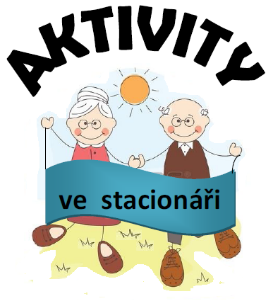 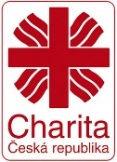    Denní stacionář pro seniory Chvalčov  program „AKTIVITY“                         leden  2018                           Setkáváme se každé úterý od 9:00 hod. do 11:00 hod.2.1.   cestování Prstem po mapě- virtuální cestování tentokrát s Mgr. Pavlem MalénkemSpolečné besedy se nám velmi zalíbily a povídání o Jordánsku v podání p. Malénka je velmi poutavé. Proto budeme i tento měsíc pokračovat. Zveme vás – přijďte i Vy poznávat nová místa. 9.1.  Dopolední kavárnička - vaření po svátcíchTaké jste o Vánocích neodolali kalorickým pochoutkám? Trápí Vás teď výčitky svědomí z množství zkonzumovaného jídla? Nebo se chcete jen inspirovat ke zdravějšímu způsobu stravování... ? Přijďte se s námi podělit o své recepty. 16.1. Výtvarný ateliér- inspirace pro plesovou sezonuPlesové sezoně už jsme se věnovali – tentokrát si vytvoříme kabelku pro radost s praktickým využitím. Přijďte se inspirovat – jste vítáni… .23.1. ŠIBŘINKY - taneční veselí jak to umíme jenom myPokud jste zvědaví, jak si toto veselí dokážeme užít, přijďte mezi nás. 30.1. . Posezení při hudbě- vystoupení žáku ZUŠ Bystřice p/ H pod vedením MgA Magdy ČáslavovéTěšíme se na milé pohlazení na duši, které nás čeká při vystoupení dětí, na kterou samozřejmě srdečně zveme i Vás.                    Pozvěte známé a přátele a přijďte prožít příjemné dopoledne plné aktivity nejen u kávy nebo čaje.Kontakt:Denní stacionář pro seniory Chvalčov                        Možnost zajištění přepravy:              Ul. Školní 798, 768 72 Chvalčov                                - středisko soc. podnikání                  Tel: 573 332 683                                                               (tel. č. 775 635 014) 